ДИЗАЙН-ПРОЕКТБЛАГОУСТРОЙСТВА ОБЩЕСТВЕННОЙТЕРРИТОРИИ П. КААЛАМО РЯДОМ С ДОМАМИ № 1 И № 2 ПО УЛ. ЦЕНТРАЛЬНАЯ1. Текстовое описание проекта благоустройства    В рамках реализации муниципальной программы «Формирование современной городской среды на территории  Кааламского сельского поселения», при участии населения, разработан настоящий дизайн-проект благоустройства общественной территории п. Кааламо рядом с домами № 1 и № 2 по ул. Центральная. Данная территория разделена пешеходной дорожкой на две части с одной стороны находится детская площадка, а с другой свободное пространство, на котором планируем установить  уличные тренажеры с навесом, которые послужат популяризации здорового образа жизни.  Установка уличного тренажерного комплекса позволит круглый год бесплатно заниматься спортом широкому кругу населения независимо от уровней дохода и социального статуса, в том числе людям с ограниченными возможностями, гражданам пожилого возраста. Все тренажеры, планируемые для установки, являются антивандальными, рассчитаны на все группы мышц и на все возрастные группы от 7 лет и старше. Плюсы уличных тренажёров:- занятия проходят на свежем воздухе;- заниматься можно всей семьей;- можно самим выбирать время для занятий.Установка тренажерного комплекса под открытым небом необходимо для повышения уровня физической готовности детей и взрослых, снижения уровня заболеваемости, создания условий для осознанной потребности в ведении здорового образа жизни, повышения качества жизни населения.Реализация проекта способствует обеспечению спортивного досуга и повышению общего уровня физического здоровья детей, подростков и юношества, жителей п. Кааламо и Кааламского сельского поселения. Установка уличных тренажёров является очень востребованным проектом.Проблема, которая легла в основу разработки данного проекта, - отсутствие в п. Кааламо обустроенной всесезонной спортивной площадки, малое количество спортивных тренажёрных залов (МКОУ Сортавальского МР РК Кааламская СОШ).Социальная значимость проекта заключается в том, что при наличии спортивной площадки, оборудованной уличными тренажёрами, появится возможность:- создать необходимую инфраструктуру для бесплатного, общедоступного и всесезонного занятия физическими упражнениями;- создать зону активного (спортивного) отдыха с целью укрепления здоровья и пропаганды ЗОЖ.  На площадке установлено недостаточное количество скамеек и урн поэтому для улучшения комфортного пребывания на площадке  необходимо установить скамейку и урну для мусора.Фотография общественной территории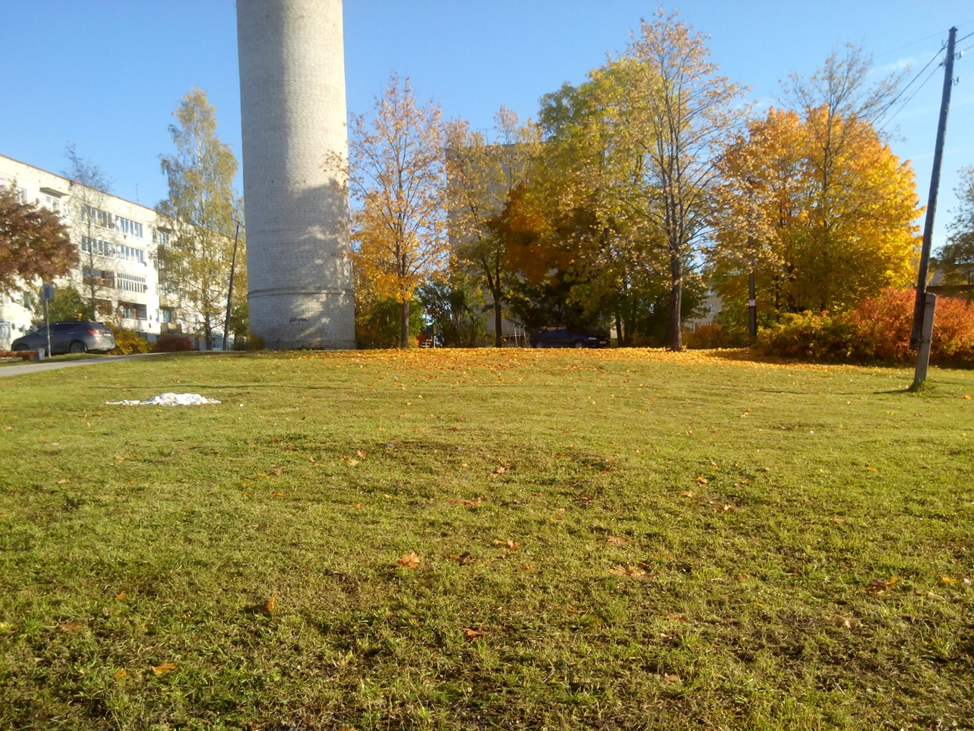 СХЕМАрасположения общественной территории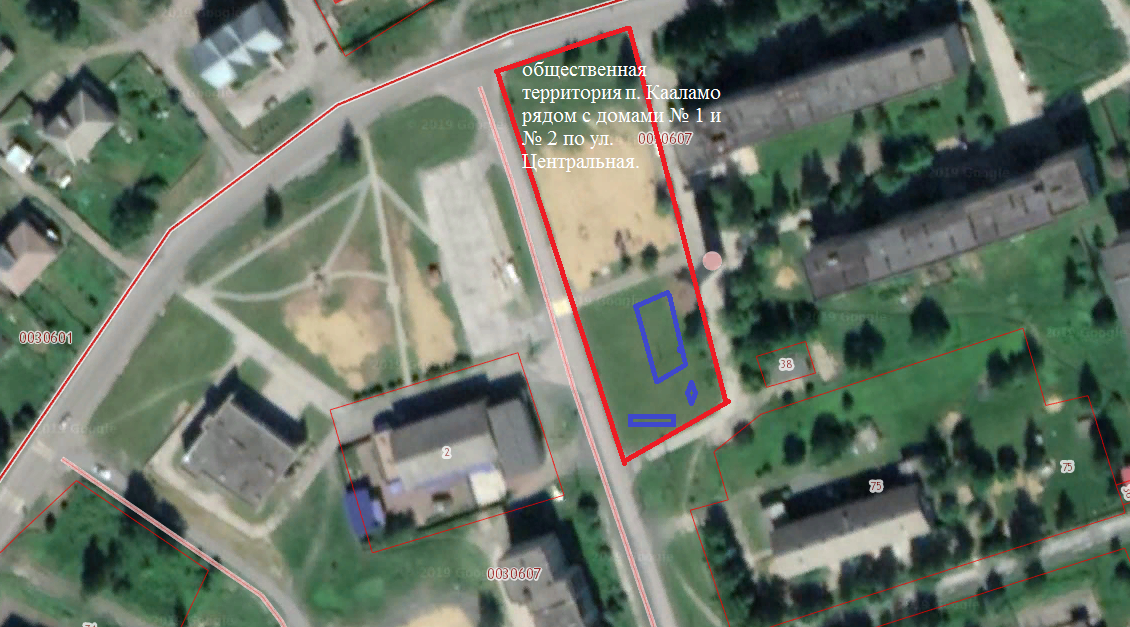 2. Визуализация поектных предложений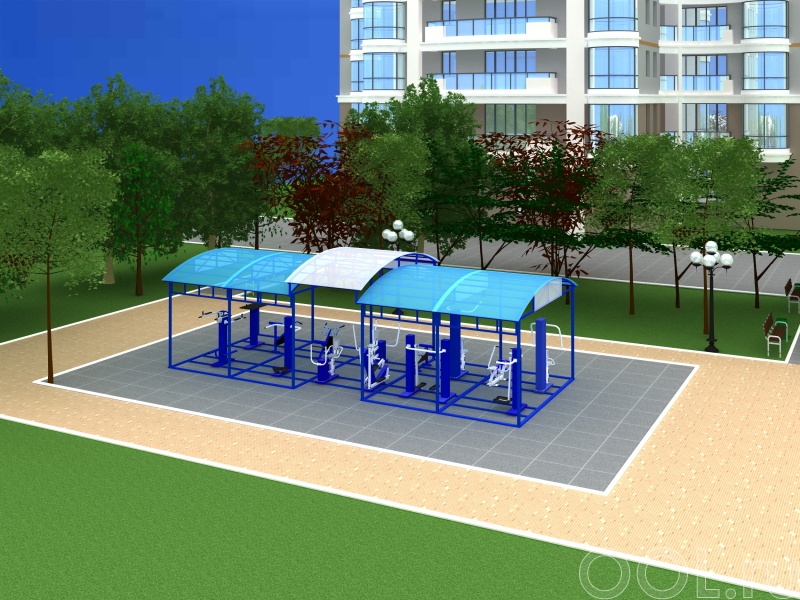 3. Перечень элементов благоустройства, предполагаемых к размещению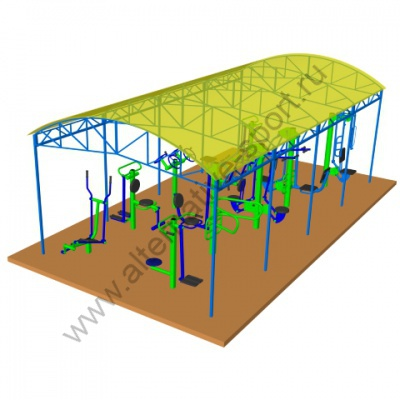 Тренажеры уличные 10 шт. с навесом  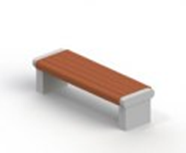 Скамейка парковая - 1 шт.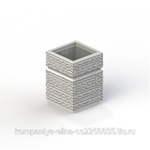 Урна бетонная-1шт.